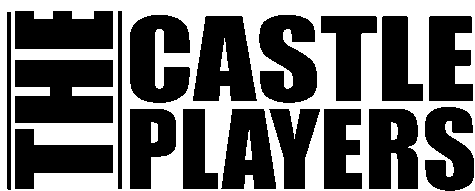 Company Number: 2762428 Registered Charity: 1036934The Directors would like to invite you to become a Member of the Company because of your continuing active interest and involvement. On their behalf, I am delighted to extend that invitation to you and hope that you will accept.There is no membership fee. The Company Secretary will provide the information on the rights and responsibilities of Members, required by our  Articles of Association as a Company limited by Guarantee.You are kindly asked to complete the form below and return it to the Secretary as a  requirement of Companies House. Overleaf you will find some matters relating to membership. If you would like a complete copy of our Articles of Association please ask the Secretary who will be happy to provide one.
Membership FormName:…………………………………………………………………………………………………………………Address:……………………………………………………………………………………………………………..	    ……………………………………………………………………………………………………………..	    ………………………………………………………………………………………………………………Telephone No:…………………………………………………………………………………………………….Email address:…………………………………………………………………………………………………….(Please print very clearly)Date of Birth:………………………………………………………………………………………………………I am happy for my photograph to appear on the Castle Players website/in any Castle Players publicity – yes/no						Signed:………………………………………………………																		            Date:………………………………………………………Approved by the Directors on ………………………Signed………………………………………….											(Sec/Chair)If you are an ASSOCIATE of the Castle Players you can:-	attend rehearsals-	attend any Castle Players social event-	take part in Castle Players performances in any capacity (ie acting/backstage/front of house etc.)-	take part in any meetings concerned with productions or  social eventsBUT YOU CANNOT SPEAK OR VOTE AT THE COMPANY AGM, ALTHOUGH YOU CAN ATTEND.If you are a MEMBER of the Castle Players you can do all of theabove PLUS-	speak and vote at the company AGM or any EGM-	accept personal liability for the company up to a maximum of £1.00If you are a DIRECTOR of the Castle Players-	you are legally responsible for the running of the Company and should therefore be prepared to attend all Directors' meetings as well as any EGM and the AGM-	you are answerable to the Members of the Company-	you are also a Trustee of the Castle Players Charity and are therefore legally answerable for the running of the Charity within guidelines set out by the Charity Commissioners.Extract from Articles of Association of The Castle PlayersMembers10 (1) The subscribers to the memorandum are the first members of the Charity.10 (2) Membership is open to other individuals or organisations who:(a) apply to the Charity in the form required by the trustees; and(b) are approved by the trustees;10 (3) 	(a) the trustees may only refuse an application for membership if, acting reasonably and properly, they consider it to be in the best interests of the Charity to refuse the application.(b) The trustees must inform the applicant in writing of the reasons for the refusal within twenty-one days of the decision.(c) The trustees must consider any written representations the applicant may make about the decision. The trustees’ decision following any written representations must be notified to the applicant in writing but shall be final.10 (4) Membership is not transferrable.10 (5) The trustees must keep a register of names and addresses of the members.Classes of membership11 (1) The trustees may establish classes of membership with different rights and obligations and shall record the rights and obligations in the register of members.11 (2) The trustees may not directly or indirectly alter the rights or obligations attached to a class of membership.11 (3) The rights attached to a class of membership may only be varied if:(a) three-quarters of the members of that class consent in writing to that variation;or (b) a special resolution is passed at a separate general meeting of the members of that class agreeing to the variation.11 (4) The provisions in the articles about general meetings shall apply to any meeting relating to the variation of the rights of any class of members.Termination of membership12 Membership is terminated if:    (1) the member dies or, if it is an organisation, ceases to exist;    (2) the member resigns by written notice to the Charity unless, after the resignation, there would be less than two members;    (3) any sum from the member to the Charity is not paid in full within six months of it falling due;    (4) the member is removed from membership by a resolution of the trustees that it is in the best interests of the Charity that his or her or its membership is terminated. A resolution to remove a member from membership may only be passed if:(a) the member has been given at least twenty-one days’ notice in writing of the meeting of the trustees at which the resolution will be proposed and the reasons why it is to be proposed;(b) the member, or at the option of the member, the member’s representative (who need not be a member of the Charity) has been allowed to make representations to the meeting.